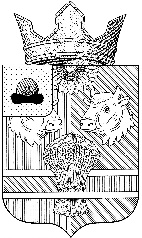 АДМИНИСТРАЦИЯ МУНИЦИПАЛЬНОГО ОБРАЗОВАНИЯ – МОЛВИНОСЛОБОДСКОЕ СЕЛЬСКОЕ ПОСЕЛЕНИЕКОРАБЛИНСКОГО МУНИЦИПАЛЬНОГО РАЙОНАРЯЗАНСКОЙ ОБЛАСТИПОСТАНОВЛЕНИЕОт  02 августа   2021 года                                                                       №  21 О выделении специальных мест для размещения предвыборных печатных агитационных материалов на территории избирательных участков муниципального образования - Молвинослободское сельское поселение Кораблинского муниципального района Рязанской области при проведении выборов депутатов Государственной Думы  В соответствии со статьей 43 Федерального закона «Об основных гарантиях избирательных прав и права на участие в референдуме граждан Российской Федерации», руководствуясь статьями 39, 41 Устава муниципального образования - Молвинослободское сельское поселение Кораблинского муниципального района Рязанской области, администрация муниципального образования - Молвинослободское сельское поселение Кораблинского муниципального района Рязанской области, постановляет: 1.Определить, что размещение предвыборных печатных агитационных материалов осуществляется:           На избирательном участке № 202 с. Молвина Слобода информационный               стенд перед  магазином.           На избирательном участке № 203 с. Бестужево,     ул. Сельская,  информационный  стенд перед магазином; с.Юраково, ул.Новая, д.26, информационный стенд на здании администрации.2.Настоящее постановление подлежит опубликованию в «Информационном бюллетене муниципального образования – Молвинослободское сельское поселение Кораблинского муниципального района Рязанской области». 3.Контроль за исполнением данного постановления оставляю за собой.  И.о. главы администрациимуниципального образования -Молвинослободское сельское поселениеКораблинского муниципального района                                  Рязанской области                                                                                 М.В. Бугаёва